Таблица результатов соревнований по баскетболу 3х3В рамках спартакиады среди производственных коллективовМесто проведения: спортзал МАОУ «Гимназия №10 им. А.Е.Бочкина»Дата проведения: 14.10.2023	Главный судья: Сафонов С.В.№Команда12345ОчкиМесто1Отдел полиции 13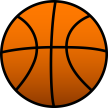 5:618:4211:527:101632Огнеборец6:529:326:328:02813Красноярская ГЭС4:813:918:918:62554МУПЭС5:1113:619:824:101545Техполимер10:720:816:8110:4262